...Meno riaditeľa školy......Názov školy.......Adresa školy....Vážená pani riaditeľka,Vážený pán riaditeľ,dovoľte nám, aby sme Vás týmto informovali, že Váš/a žiak/žiačka ...meno a priezvisko doplniť................................................ je účastníkom najvyššej celoštátnej súťaže v …… zjazdovom lyžovaní / behoch na lyžiach / snowboardingu / akrobatickom lyžovaní / skokoch na lyžiach...V tejto súvislosti jeho/jej celoročná príprava vyžaduje účasť na letných i zimných tréningoch, sústredeniach a prípravných pretekoch, ktorá vyžaduje čiastočnú neúčasť na vyučovacom procese.Týmto prosím o pochopenie a súčinnosť pedagogického zboru školy a ospravedlnenie neúčasti v školskej dochádzke ako aj o pomoc pri doučení zameškanej látky.Veríme, že i s Vašou podporou a pochopení prispejete k rozvoju športového talentu Vašich žiakov.S úctou a poďakovaním,Mgr. Roman HanzelOperačný riaditeľ ZSL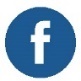 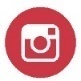 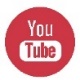 